              Kilmurry NS – Calendar – 2022/23 School Year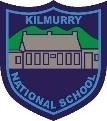               Kilmurry NS – Calendar – 2022/23 School Year              Kilmurry NS – Calendar – 2022/23 School Year              Kilmurry NS – Calendar – 2022/23 School Year              Kilmurry NS – Calendar – 2022/23 School Year              Kilmurry NS – Calendar – 2022/23 School Year              Kilmurry NS – Calendar – 2022/23 School Year              Kilmurry NS – Calendar – 2022/23 School Year              Kilmurry NS – Calendar – 2022/23 School Year              Kilmurry NS – Calendar – 2022/23 School Year              Kilmurry NS – Calendar – 2022/23 School Year              Kilmurry NS – Calendar – 2022/23 School Year              Kilmurry NS – Calendar – 2022/23 School Year              Kilmurry NS – Calendar – 2022/23 School Year              Kilmurry NS – Calendar – 2022/23 School Year              Kilmurry NS – Calendar – 2022/23 School Year              Kilmurry NS – Calendar – 2022/23 School Year              Kilmurry NS – Calendar – 2022/23 School Year              Kilmurry NS – Calendar – 2022/23 School Year              Kilmurry NS – Calendar – 2022/23 School Year              Kilmurry NS – Calendar – 2022/23 School Year              Kilmurry NS – Calendar – 2022/23 School Year              Kilmurry NS – Calendar – 2022/23 School Year              Kilmurry NS – Calendar – 2022/23 School Year              Kilmurry NS – Calendar – 2022/23 School Year              Kilmurry NS – Calendar – 2022/23 School Year              Kilmurry NS – Calendar – 2022/23 School Year              Kilmurry NS – Calendar – 2022/23 School Year              Kilmurry NS – Calendar – 2022/23 School Year              Kilmurry NS – Calendar – 2022/23 School Year              Kilmurry NS – Calendar – 2022/23 School Year              Kilmurry NS – Calendar – 2022/23 School Year              Kilmurry NS – Calendar – 2022/23 School Year              Kilmurry NS – Calendar – 2022/23 School Year              Kilmurry NS – Calendar – 2022/23 School Year              Kilmurry NS – Calendar – 2022/23 School Year              Kilmurry NS – Calendar – 2022/23 School Year              Kilmurry NS – Calendar – 2022/23 School Year              Kilmurry NS – Calendar – 2022/23 School Year              Kilmurry NS – Calendar – 2022/23 School Year              Kilmurry NS – Calendar – 2022/23 School Year              Kilmurry NS – Calendar – 2022/23 School Year2022202220222022202220222022202220222022202220222022202220222022202220222022202220222022202220222022202320232023202320232023202320232023202320232023202320232023202320232023202320232023202320232023202320232023JulyJulyJulyJulyAugustAugustAugustAugustSeptemberSeptemberSeptemberSeptemberOctoberOctoberOctoberOctoberOctoberNovemberNovemberNovemberNovemberDecemberDecemberDecemberDecemberJanuaryJanuaryJanuaryJanuaryFebruaryFebruaryFebruaryFebruaryMarchMarchMarchMarchAprilAprilAprilAprilAprilAprilMayMayMayMayMayJuneJuneJuneJune1FrSummer Holidays Summer Holidays 1MoSummer Holidays311Th1Sa1TuHalloween BreakHalloween Break1Th1SuNew Year’s DayNew Year’s Day1We1We1Sa1MoBank HolidayBank HolidayBank Holiday1Th2Sa2TuSummer HolidaysSummer Holidays2Fr2Su2WeHalloween BreakHalloween Break2Fr2MoBank HolidayBank Holiday2Th2Th2Su2Tu18182Fr3Su3WeSummer HolidaysSummer Holidays3Sa3Mo3ThHalloween BreakHalloween Break3Sa3TuChristmas Holidays 13Fr3Fr3MoEaster Holidays Easter Holidays 14143We3Sa4MoSummer Holidays274ThSummer HolidaysSummer Holidays4Su4Tu40404FrHalloween BreakHalloween Break4Su4WeChristmas Holidays Christmas Holidays 4Sa4Sa4TuEaster Holidays Easter Holidays Easter Holidays Easter Holidays 4Th4Su5TuSummer HolidaysSummer Holidays5FrSummer HolidaysSummer Holidays5Mo365We5Sa5Mo495Th5Su5Su5WeEaster Holidays Easter Holidays Easter Holidays Easter Holidays 5Fr5MoBank Holiday236WeSummer HolidaysSummer Holidays6Sa6Tu6Th6Su6Tu6Fr6MoBank Holiday 6Mo106ThEaster Holidays Easter Holidays Easter Holidays Easter Holidays 6Sa6Tu7ThSummer HolidaysSummer Holidays7Su7We7Fr7Mo457We7Sa7Tu7Tu7FrGood FridayGood FridayGood FridayGood Friday7Su7We8FrSummer HolidaysSummer Holidays8MoSummer Holidays328Th8Sa8Tu8Th8Su8We8We8Sa8Mo198Th9Sa9TuSummer HolidaysSummer Holidays9Fr9Su9We9Fr9Mo29Th9Th9Su9Tu9Fr10Su10WeSummer HolidaysSummer Holidays10Sa10Mo4110Th10Sa10Tu10Fr10Fr10MoEaster MondayEaster MondayEaster MondayEaster Monday10WeStaff Meeting Close @ 12.30pmStaff Meeting Close @ 12.30pmStaff Meeting Close @ 12.30pm10Sa11MoSummer Holidays2811ThSummer HolidaysSummer Holidays11Su11Tu11Fr11Su11We11Sa11Sa11TuEaster Holidays 15151511Th11Su12TuSummer HolidaysSummer Holidays12FrSummer HolidaysSummer Holidays12Mo3712We12Sa12Mo5012Th12Su12Su12WeEaster Holidays Easter Holidays Easter Holidays Easter Holidays 12Fr12Mo2413WeSummer HolidaysSummer Holidays13Sa13Tu13Th13Su13Tu13Fr13Mo713Mo1113ThEaster Holidays Easter Holidays Easter Holidays Easter Holidays 13Sa13Tu14ThSummer HolidaysSummer Holidays14Su14We14Fr14Mo4614We14Sa14Tu14Tu14FrEaster Holidays Easter Holidays Easter Holidays Easter Holidays 14Su14We15FrSummer HolidaysSummer Holidays15MoSummer Holidays3315Th15Sa15Tu15Th15Su15WeSchool closing School closing 15We15Sa15Mo2015Th16Sa16TuSummer HolidaysSummer Holidays16Fr16Su16We16Fr16Mo316ThMid termMid term16Th16Su16Tu16Fr17Su17WeSummer HolidaysSummer Holidays17Sa17Mo4217Th17Sa17Tu17FrMid termMid term17FrSt Patrick’s Day ️St Patrick’s Day ️17Mo161617We17Sa18MoSummer Holidays2918ThSummer HolidaysSummer Holidays18Su18Tu18Fr18Su18We18Sa18Sa18Tu18Th18Su19TuSummer HolidaysSummer Holidays19FrSummer HolidaysSummer Holidays19Mo3819We19Sa19Mo5119Th19Su19Su19We19Fr19Mo2520WeSummer HolidaysSummer Holidays20Sa20Tu20Th20Su20Tu20Fr20Mo820Mo1220Th20Sa20Tu21ThSummer HolidaysSummer Holidays21Su21We21Fr21Mo4721WeSchool ClosingSchool Closing21Sa21Tu21Tu21Fr21Su21We22FrSummer HolidaysSummer Holidays22MoSummer Holidays3422Th22Sa22Tu22ThChristmas Holidays Christmas Holidays 22Su22We22We22Sa22Mo2122Th23Sa23TuSummer HolidaysSummer Holidays23Fr23Su23WeParent Teacher Meetings Parent Teacher Meetings 23FrChristmas Holidays Christmas Holidays 23Mo423Th23Th23Su23Tu23FrSchool Closing for Summer School Closing for Summer 24Su24WeSummer HolidaysSummer Holidays24Sa24Mo4324Th24SaChristmas Holidays Christmas Holidays 24Tu24Fr24Fr24Mo171724We24Sa25MoSummer Holidays3025ThSummer HolidaysSummer Holidays25Su25Tu25Fr25SuChristmas Day Christmas Day 25WeStaff Meeting Close @ 12.30pmStaff Meeting Close @ 12.30pm25Sa25Sa25Tu25Th25Su26TuSummer HolidaysSummer Holidays26FrSummer HolidaysSummer Holidays26Mo3926We26Sa26MoSt Stephen’s Day5226Th26Su26Su26We26Fr26MoSummer Holidays2627WeSummer HolidaysSummer Holidays27Sa27Tu27Th27Su27TuBank HolidayBank Holiday27Fr27Mo927Mo1327Th27Sa27TuSummer HolidaysSummer Holidays28ThSummer HolidaysSummer Holidays28Su28WeStaff Meeting Close @ 12.30pmStaff Meeting Close @ 12.30pm28FrSchool closing @3pmSchool closing @3pmSchool closing @3pm28Mo4828WeChristmas Holidays Christmas Holidays 28Sa28Tu28Tu28Fr28Su28WeSummer HolidaysSummer Holidays29FrSummer HolidaysSummer Holidays29MoSummer HolidaysSummer Holidays29Th29Sa29Tu29ThChristmas Holidays Christmas Holidays 29Su29We29Sa29Mo29ThSummer HolidaysSummer Holidays30Sa30TuCroke Park Day3530Fr30Su30We30FrChristmas Holidays Christmas Holidays 30Mo530Th30Su30Tu2230FrSummer HolidaysSummer Holidays31Su31WeSchool Opening School Opening 31MoHalloween BreakHalloween Break4431SaChristmas Holidays Christmas Holidays 31Tu31FrSchool Closing School Closing 31We